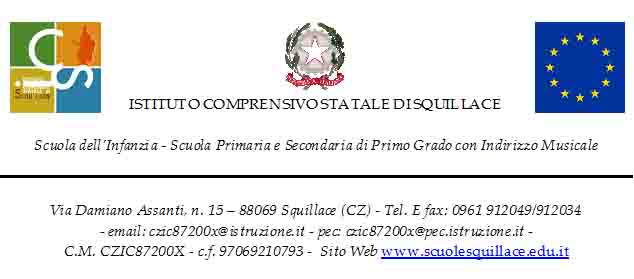 DICHIARAZIONE SOSTITUTIVA DI CERTIFICAZIONE(D.P.R. n. 443 del 28.12.2000)II/la sottoscritto/a (nome e cognome) __________________ nato / a ___________ Prov. ______________ il ___________ residente a __________ Prov. ___ in via / piazza _________________ n. ___ CODICE FISCALE ___________________ consapevole delle sanzioni penali in caso di dichiarazioni false e della conseguente decadenza dai benefici eventualmente conseguiti (ai sensi degli arti 75 e 76 D.P.R. 445/2000) sotto la propria responsabilità, dichiaradi non aver riportato a suo carico condanne per taluno dei reati di cui agli articoli 600-bis, 600-ter, 600 quater, 600-quinquies e 609-undecies del codice penale, ovvero irrogazione di sanzioni interdittive all'esercizio di attività che comportino contatti diretti e regolari con minori. Il/Ia sottoscritto/a dichiara inoltre di essere informato/a, ai sensi del D.Lgs. n. 196/2003 (codice in materia di protezione di dati personali) che i dati personali raccolti saranno trattati, anche con strumenti informatici, esclusivamente nell'ambito del procedimento per il quale la presente dichiarazione viene resa. Data FIRMA LEGGIBILE DEL DICHIARANTE N.B.: la presente dichiarazione non necessita dell'autenticazione della firma e sostituisce a tutti gli effetti le normali certificazioni richieste e destinate ad una pubblica amministrazione nonché ai gestori di pubblici servizi e ai privati che vi consentono. L’Amministrazione si riserva di effettuare controlli, anche a campione, sulla veridicità delle dichiarazionl (art. 71 comma 1 DPR 445/2000), in caso di dichiarazione falsa il cittadino verrà denunciato all’autorità giudiziaria.INFORMATIVA(artt. 13-14 Regolamento UE 2016/679)PremessaGli artt. 13 e 14 del Regolamento UE 2016/679 (GDPR) definiscono le regole di informazione sulla gestione dei dati personali.Gli esperti esterni come i dipendenti, in qualità d’Interessati, devono prenderne adeguata visione e possono chiedere ulteriori informazioni in segreteria. Finalità del trattamento dei datiIl trattamento dei dati personali dei dipendenti, e all’occorrenza dei loro familiari, è finalizzata alle attività istituzionali dovute, per adempiere gli obblighi di leggi e regolamenti e quelli derivanti dal contratto di lavoro di cui è parte il dipendente; le finalità amministrative prevalenti sono retributive, erariali, pensionistiche, assistenziali, curricolari, disciplinari. I dati di contatto, come numeri di telefono e indirizzi email personali/istituzionali del dipendente (comunicati dallo stesso alla scuola o assegnati dall’amministrazione), saranno utilizzati per le comunicazioni allo stesso da parete della scuola tramite email o per mezzo delle piattaforme utilizzate per attività didattiche e istituzionali (registro elettronico, Google Workspace, piattaforme e-learning, altre). Il numero di telefono potrà, secondo le esigenze, essere utilizzato per la gestione di gruppi tramite app di messaggistica istantanea, per esclusive comunicazioni di carattere istituzionale.Il trattamento dei dati personali ha come base giuridica l’adempimento di un obbligo legale al quale è soggetto il titolare del trattamento e non necessita del consenso. Il trattamento dei dati personali per specifiche finalità diverse da quelle istituzionali e obbligatorie, ha come base giuridica il consenso dell’interessato. I dati personali vengono raccolti presso l’interessato e/o presso altre istituzioni pubbliche di provenienza e appartenenza dell’interessato. Il trattamento è effettuato secondo i principi di liceità, correttezza e trasparenza nei confronti dell’interessato e trattati compatibilmente con le finalità del trattamento.I dati raccolti sono “minimizzati”, cioè adeguati, pertinenti e limitati a quanto strettamente necessario rispetto alle finalità del trattamento, esatti e aggiornati.Il trattamento viene effettuato prevalentemente all'interno della scuola, oltre che dal Dirigente, anche dal personale dipendente incaricato di trattamento in relazione alle mansioni istituzionali ricoperte: Direttore SGA, Membri di Organi Collegiali, Docenti (e formatori assimilati), Personale tecnico/amministrativo, Collaboratori scolastici, altro personale ATA.Eventuali trattamenti da effettuare in esterno, per attività specifiche non eseguibili all’interno, vengono affidati a soggetti di comprovata affidabilità designati al trattamento esterno e/o come Responsabili del trattamento con specifica nomina sottoscritta dal Dirigente Scolastico. Per ogni trattamento diverso da quello per il quale i dati sono stati raccolti, il titolare fornisce all’interessato tutte le informazioni necessarie a tale diversa finalità.  Il complessivo processo di trattamento viene controllato dalla fase di raccolta fino all'archiviazione storica mantenuta per i periodi consentiti.Per i dati ottenuti dal Titolare non direttamente dall’interessato, deve essere fornita la presente informativa al più tardi entro un mese dall’ottenimento dei dati stessi o al momento della prima comunicazione con l’interessato o entro la prima eventuale comunicazione ad altro destinatario.Natura obbligatoria o facoltativa del conferimento dei dati Affinché la scuola possa svolgere al trattamento definito nelle finalità/modalità, gli Interessati sono tenuti a conferire tutti i dati personali obbligatori e possono presentare ulteriori dati facoltativi per ottenere benefici individuali di condizione o di merito.Dati obbligatori: dati anagrafici completi, curricolo e titoli degli studi, abilitazioni, curricolo del servizio, riferimenti familiari.Dati facoltativi: Dati necessari per attivare servizi su richiesta e per ricevere benefici individuali di merito e di condizione (patologie, esenzioni, permessi, distaccamenti, ecc.).Si evidenzia la possibile acquisizione d’immagini (foto/video) dei dipendenti inerenti attività scolastiche istituzionali (progetti, concorsi, ecc.). Sulla diffusione di tali dati, effettuata con mezzi propri della scuola (sito web, social, ecc.), gli interessati possono esercitare in qualsiasi momento i diritti di blocco e cancellazione. Conseguenze di un eventuale rifiuto di conferimentoIl consenso per il trattamento di dati obbligatori e funzionali alla gestione del rapporto di lavoro non è dovuto in virtù dell’adempimento del titolare ad obblighi di legge.Il mancato conferimento dei dati facoltativi funzionali al conseguimento di vantaggi/diritti di natura economica e/o sanitaria, non consentirà al dipendente di fruire degli stessi.Soggetti e Categorie destinatari dei dati e ambiti di Comunicazione/DiffusioneLa comunicazione/diffusione, in osservanza delle norme, riguarda i soli dati consentiti e per le sole finalità istituzionali obbligatorie.Comunicazione: ad enti pubblici e soggetti privati in osservanza di leggi, contratti e regolamenti: MIUR ed enti affini, enti locali e territoriali, enti/funzionari pubblici per verifiche/controlli, enti della salute, enti erariali, enti assistenziali, aziende d’accoglienza, aziende assicurative, aziende di trasporto, partner di formazione e di attività educative, istituti tesorieri, sindacati per delega.Diffusione: per eventuali ed esclusivi obblighi di legge e/o attività istituzionali, nei soli casi dovuti, all'Albo e sul sito web e mediante altri mezzi di diffusione della scuola.Conservazione dei datiI dati vengono conservati per il periodo necessario alla gestione del rapporto tra il Titolare e l’interessato; la durata è stabilita da specifiche norme e regolamenti o secondo criteri adeguati allo specifico trattamento di volta in volta effettuato. Diritti dell’InteressatoL’Interessato può far valere i propri diritti nei confronti del Titolare del trattamento, chiedendo notizie sui dati personali in relazione a: origine, raccolta, finalità, modalità, processo logico applicato e può esercitare i diritti su: accesso, rettifica, cancellazioni (oblio), limitazione. L’interessato che riscontra violazione del trattamento dei propri dati può proporre reclamo all’autorità di controllo. L’interessato ha il diritto di revocare il proprio consenso prestato per una o più specifiche attività senza pregiudicare la liceità del trattamento basata sul precedente consenso. Il personale amministrativo di segreteria, opportunamente istruito, è incaricato per fornire all'Interessato informazioni ed elementi documentali adeguati alle richieste avanzate e consentiti dalle norme.Principi applicabili al trattamento di categorie particolari di dati personali (sensibili e giudiziari)Eventuali richieste, raccolte, trattamenti di categorie particolari di dati (sensibili e giudiziari), avvengono se:l’interessato ha prestato il proprio consenso esplicito al trattamento di tali datiil trattamento è necessario per assolvere gli obblighi ed esercitare i diritti specifici dell’interessato o del Titolare il trattamento è necessario per tutelare un interesse vitale dell’interessatoil trattamento riguarda dati resi manifestamente pubblici dall’interessatoil trattamento è necessario per accertare, esercitare o difendere un diritto in sede giudiziaria o quando le autorità esercitino le loro funzioni giurisdizionaliil trattamento è necessario per motivi di interesse pubblico rilevante sulla base del diritto dell’Unione e degli Stati membriil trattamento è necessario per finalità di medicina preventiva o del lavoro, valutazione della capacità lavorativa del dipendente, diagnosi, assistenza e/o terapiadunque per compiti istituzionali didattici, organizzativi, amministrativi e per trattamenti che non potrebbero essere adempiuti mediante dati di natura diversa.Il trattamento di dati relativi a condanne penali e reati avviene soltanto sotto il controllo dell’autorità pubblica.Responsabile della Protezione dei Dati (RPD)Dott.ssa Anna CIMA, sede legale Via Dogana, 295 – 87032 Amantea (CS), Tel. 0982.41460e-mail indica@infocima.it, Pec info@pec.infocima.itLe Informative riguardo i Trattamenti dati specifici vengono pubblicati dal Titolare al verificarsi delle circostanze specifiche e delle necessità.Per il Titolare del TrattamentoIl Dirigente ScolasticoFIRMA LEGGIBILE DEL DICHIARANTE Base giuridica del trattamento dei datiModalità di raccolta e trattamento dei dati